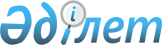 О внесении изменений в решение Степногорского городского маслихата от 24 декабря 2016 года № 6С-13/2 "О бюджете города на 2017-2019 годы"Решение Степногорского городского маслихата Акмолинской области от 30 марта 2017 года № 6С-17/2. Зарегистрировано Департаментом юстиции Акмолинской области 10 апреля 2017 года № 5873      Примечание РЦПИ.

      В тексте документа сохранена пунктуация и орфография оригинала.

      В соответствии с пунктом 4 статьи 106 Бюджетного кодекса Республики Казахстан от 4 декабря 2008 года, пунктом 1 статьи 6 Закона Республики Казахстан от 23 января 2001 года "О местном государственном управлении и самоуправлении в Республике Казахстан", Степногорский городской маслихат РЕШИЛ:

      1. Внести в решение Степногорского городского маслихата "О бюджете города на 2017-2019 годы" от 24 декабря 2016 года № 6С-13/2 (зарегистрировано в Реестре государственной регистрации нормативных правовых актов № 5680, опубликовано 12 января 2017 года в региональных общественно-политических газетах "Степногорск ақшамы" и "Вечерний Степногорск") следующие изменения: 

      пункты 1, 6 изложить в новой редакции:

      "1. Утвердить бюджет города на 2017-2019 годы согласно приложениям 1, 2, 3 соответственно, в том числе на 2017 год в следующих объемах:

      1) доходы – 4 810 002 тысячи тенге, в том числе по:

      налоговым поступлениям – 2 375 513 тысяч тенге;

      неналоговым поступлениям – 49 097 тысяч тенге;

      поступлениям от продажи основного капитала – 37 000 тысячи тенге; 

      поступлениям трансфертов – 2 348 392 тысячи тенге;

      2) затраты – 4 791 173,8 тысячи тенге;

      3) чистое бюджетное кредитование – 989 702 тысячи тенге, в том числе:

      бюджетные кредиты – 991 264 тысячи тенге;

      погашение бюджетных кредитов – 1 562 тысячи тенге;

      4) сальдо по операциям с финансовыми активами – 50 000 тысяч тенге, в том числе:

      приобретение финансовых активов – 50 000 тысяч тенге;

      поступления от продажи финансовых активов государства – 0 тысяч тенге;

      5) дефицит (профицит) бюджета – - 1 020 873,8 тысячи тенге;

      6) финансирование дефицита (использование профицита) бюджета – 1 020 873,8 тысячи тенге.";

      "6. Утвердить резерв местного исполнительного органа города на 2017 год на неотложные затраты в сумме 0 тысяч тенге.";

      приложения 1, 4, 5 к указанному решению изложить в новой редакции согласно приложениям 1, 2, 3 к настоящему решению.

      2. Настоящее решение вступает в силу со дня государственной регистрации в Департаменте юстиции Акмолинской области и вводится в действие с 1 января 2017 года.



      "СОГЛАСОВАНО"



      30.03.2017 г.



      30.03.2017 г.

 Бюджет города на 2017 год Расходы бюджета города за счет целевых трансфертов на 2017 год Перечень бюджетных программ развития бюджета города на 2017-2019 годы
					© 2012. РГП на ПХВ «Институт законодательства и правовой информации Республики Казахстан» Министерства юстиции Республики Казахстан
				
      Председатель сессии
городского маслихата

Н.Лощинская

      Секретарь
городского маслихата

Г.Копеева

      Аким города Степногорска

А.Кумпекеев

      Руководитель государственного учреждения
"Отдел экономики и финансов
города Степногорска"

Ш.Тулегенова
Приложение 1
к решению Степногорского
городского маслихата
от 30 марта 2017 года
№ 6С-17/2Приложение 1
к решению Степногорского
городского маслихата
от 24 декабря 2016 года
№ 6С-13/2Категория

Категория

Категория

Категория

сумма тысяч тенге

Класс

Класс

Класс

сумма тысяч тенге

Подкласс

Подкласс

сумма тысяч тенге

1

2

3

4

5

I. ДОХОДЫ

4 810 002

1

HАЛОГОВЫЕ ПОСТУПЛЕHИЯ

2 375 513

01

Подоходный налог

213 492

2

Индивидуальный подоходный налог

213 492

03

Социальный налог

1 607 056

1

Социальный налог

1 607 056

04

Налоги на собственность

402 625

1

Налоги на имущество

221 031

3

Земельный налог

21 934

4

Налог на транспортные средства

159 386

5

Единый земельный налог

274

05

Внутренние налоги на товары, работы и услуги

130 598

2

Акцизы

24 847

3

Поступления за использование природных и других ресурсов

23 874

4

Сборы за ведение предпринимательской и профессиональной деятельности

81 295

5

Налог на игорный бизнес

582

08

Обязательные платежи, взимаемые за совершение юридически значимых действий и (или) выдачу документов уполномоченными на то государственными органами или должностными лицами

21 742

1

Государственная пошлина

21 742

2

НЕHАЛОГОВЫЕ ПОСТУПЛЕHИЯ

49 097

01

Доходы от государственной собственности

39 573

5

Доходы от аренды имущества, находящегося в государственной собственности

21 120

7

Вознаграждения по кредитам, выданным из государственного бюджета

18 014

9

Прочие доходы от государственной собственности

439

04

Штрафы, пени, санкции, взыскания, налагаемые государственными учреждениями, финансируемыми из государственного бюджета, а также содержащимися и финансируемыми из бюджета (сметы расходов) Национального Банка Республики Казахстан

724

1

Штрафы, пени, санкции, взыскания, налагаемые государственными учреждениями, финансируемыми из государственного бюджета, а также содержащимися и финансируемыми из бюджета (сметы расходов) Национального Банка Республики Казахстан, за исключением поступлений от организаций нефтяного сектора

724

06

Прочие неналоговые поступления

8 800

1

Прочие неналоговые поступления

8 800

3

ПОСТУПЛЕНИЯ ОТ ПРОДАЖИ ОСНОВНОГО КАПИТАЛА

37 000

01

Продажа государственного имущества, закрепленного за государственными учреждениями

10 000

1

Продажа государственного имущества, закрепленного за государственными учреждениями

10 000

03

Продажа земли и нематериальных активов

27 000

1

Продажа земли 

25 000

2

Продажа нематериальных активов

2 000

4

ПОСТУПЛЕНИЯ ТРАНСФЕРТОВ

2 348 392

02

Трансферты из вышестоящих органов государственного управления

2 348 392

2

Трансферты из областного бюджета

2 348 392

Функциональная группа

Функциональная группа

Функциональная группа

Функциональная группа

сумма тысяч тенге

Администратор бюджетных программ

Администратор бюджетных программ

Администратор бюджетных программ

сумма тысяч тенге

Программа

Программа

сумма тысяч тенге

Наименование

сумма тысяч тенге

1

2

3

4

5

II. ЗАТРАТЫ

4 791 173,8

01

Государственные услуги общего характера

341 116,7

112

Аппарат маслихата района (города областного значения)

15 186

001

Услуги по обеспечению деятельности маслихата района (города областного значения)

14 860

003

Капитальные расходы государственного органа

326

122

Аппарат акима района (города областного значения)

149 170

001

Услуги по обеспечению деятельности акима района (города областного значения)

125 339

003

Капитальные расходы государственного органа

23 766

009

Капитальные расходы подведомственных государственных учреждений и организаций

65

123

Аппарат акима района в городе, города районного значения, поселка, села, сельского округа

104 231,7

001

Услуги по обеспечению деятельности акима района в городе, города районного значения, поселка, села, сельского округа

102 971,7

022

Капитальные расходы государственного органа

1 260

459

Отдел экономики и финансов района (города областного значения)

27 398,5

001

Услуги по реализации государственной политики в области формирования и развития экономической политики, государственного планирования, исполнения бюджета и управления коммунальной собственностью района (города областного значения)

22 866

003

Проведение оценки имущества в целях налогообложения

3 222

010

Приватизация, управление коммунальным имуществом, постприватизационная деятельность и регулирование споров, связанных с этим 

1 202

015

Капитальные расходы государственного органа

108,5

458

Отдел жилищно-коммунального хозяйства, пассажирского транспорта и автомобильных дорог района (города областного значения)

45 130,5

001

Услуги по реализации государственной политики на местном уровне в области жилищно-коммунального хозяйства, пассажирского транспорта и автомобильных дорог

23 554,1

013

Капитальные расходы государственного органа

21 576,4

02

Оборона

112 083

122

Аппарат акима района (города областного значения)

112 083

005

Мероприятия в рамках исполнения всеобщей воинской обязанности

2 477

006

Предупреждение и ликвидация чрезвычайных ситуаций масштаба района (города областного значения)

109 406

007

Мероприятия по профилактике и тушению степных пожаров районного (городского) масштаба, а также пожаров в населенных пунктах, в которых не созданы органы государственной противопожарной службы

200

03

Общественный порядок, безопасность, правовая, судебная, уголовно-исполнительная деятельность

3 966

458

Отдел жилищно-коммунального хозяйства, пассажирского транспорта и автомобильных дорог района (города областного значения)

3 966

021

Обеспечение безопасности дорожного движения в населенных пунктах

3 966

04

Образование

3 111 909,3

123

Аппарат акима района в городе, города районного значения, поселка, села, сельского округа

2 585

005

Организация бесплатного подвоза учащихся до школы и обратно в сельской местности

2 585

464

Отдел образования района (города областного значения)

3 067 332,3

001

Услуги по реализации государственной политики на местном уровне в области образования

14 834

003

Общеобразовательное обучение

1 962 388

005

Приобретение и доставка учебников, учебно-методических комплексов для государственных учреждений образования района (города областного значения)

42 300

006

Дополнительное образование для детей

169 931,1

007

Проведение школьных олимпиад, внешкольных мероприятий и конкурсов районного (городского) масштаба

1 729

009

Обеспечение деятельности организаций дошкольного воспитания и обучения

402 391

012

Капитальные расходы государственного органа

50

015

Ежемесячные выплаты денежных средств опекунам (попечителям) на содержание ребенка-сироты (детей-сирот), и ребенка (детей), оставшегося без попечения родителей

31 857

018

Организация профессионального обучения

36 325

040

Реализация государственного образовательного заказа в дошкольных организациях образования

360 268

067

Капитальные расходы подведомственных государственных учреждений и организаций

45 259,2

465

Отдел физической культуры и спорта района (города областного значения)

41 492

017

Дополнительное образование для детей и юношества по спорту

41 492

467

Отдел строительства района (города областного значения)

500

024

Строительство и реконструкция объектов начального, основного среднего и общего среднего образования

500

06

Социальная помощь и социальное обеспечение

263 547

464

Отдел образования района (города областного значения)

13 343

030

Содержание ребенка (детей), переданного патронатным воспитателям

13 343

451

Отдел занятости и социальных программ района (города областного значения)

250 204

001

Услуги по реализации государственной политики на местном уровне в области обеспечения занятости и реализации социальных программ для населения

39 063

002

Программа занятости

38 739

005

Государственная адресная социальная помощь

1 029

006

Оказание жилищной помощи

10 000

007

Социальная помощь отдельным категориям нуждающихся граждан по решениям местных представительных органов

32 227

010

Материальное обеспечение детей-инвалидов, воспитывающихся и обучающихся на дому

1 600

011

Оплата услуг по зачислению, выплате и доставке пособий и других социальных выплат

420

014

Оказание социальной помощи нуждающимся гражданам на дому

44 295

016

Государственные пособия на детей до 18 лет

13 000

017

Обеспечение нуждающихся инвалидов обязательными гигиеническими средствами и предоставление услуг специалистами жестового языка, индивидуальными помощниками в соответствии с индивидуальной программой реабилитации инвалида

12 372

021

Капитальные расходы государственного органа

50

023

Обеспечение деятельности центров занятости населения

21 310

025

Внедрение обусловленной денежной помощи по проекту "Өрлеу"

4 234

050

Реализация Плана мероприятий по обеспечению прав и улучшению качества жизни инвалидов в Республике Казахстан на 2012 – 2018 годы

23 246

054

Размещение государственного социального заказа в неправительственных организациях

8 619

07

Жилищно-коммунальное хозяйство

260 390,2

123

Аппарат акима района в городе, города районного значения, поселка, села, сельского округа

3 327,7

008

Освещение улиц населенных пунктов

2 500

010

Содержание мест захоронений и погребение безродных

827,7

458

Отдел жилищно-коммунального хозяйства, пассажирского транспорта и автомобильных дорог района (города областного значения)

154 882,8

015

Освещение улиц в населенных пунктах

18 889

016

Обеспечение санитарии населенных пунктов

42 700

017

Содержание мест захоронений и захоронение безродных

2 574

018

Благоустройство и озеленение населенных пунктов

89 719,8

031

Изготовление технических паспортов на объекты кондоминиумов

1 000

467

Отдел строительства района (города областного значения)

96 832,8

003

Проектирование и (или) строительство, реконструкция жилья коммунального жилищного фонда

63 738

004

Проектирование, развитие и (или) обустройство инженерно-коммуникационной инфраструктуры

22 988

006

Развитие системы водоснабжения и водоотведения

3 440,8

007

Развитие благоустройства городов и населенных пунктов

6 666

479

Отдел жилищной инспекции района (города областного значения) 

5 346,9

001

Услуги по реализации государственной политики на местном уровне в области жилищного фонда

5 053

005

Капитальные расходы государственного органа

293,9

08

Культура, спорт, туризм и информационное пространство

298 934,5

455

Отдел культуры и развития языков района (города областного значения)

235 069

001

Услуги по реализации государственной политики на местном уровне в области развития языков и культуры

10 313

010

Капитальные расходы государственного органа

50

003

Поддержка культурно-досуговой работы

156 352

006

Функционирование районных (городских) библиотек

55 626

007

Развитие государственного языка и других языков народа Казахстана

11 978

032

Капитальные расходы подведомственных государственных учреждений и организаций

750

456

Отдел внутренней политики района (города областного значения)

44 002,3

001

Услуги по реализации государственной политики на местном уровне в области информации, укрепления государственности и формирования социального оптимизма граждан

10 913

002

Услуги по проведению государственной информационной политики 

23 570

003

Реализация мероприятий в сфере молодежной политики

7 670

006

Капитальные расходы государственного органа

1 849,3

465

Отдел физической культуры и спорта района (города областного значения)

19 863,2

001

Услуги по реализации государственной политики на местном уровне в сфере физической культуры и спорта

7 448,2

004

Капитальные расходы государственного органа

1 550

006

Проведение спортивных соревнований на районном (города областного значения) уровне

5 125

007

Подготовка и участие членов сборных команд района (города областного значения) по различным видам спорта на областных спортивных соревнованиях

5 740

10

Сельское, водное, лесное, рыбное хозяйство, особо охраняемые природные территории, охрана окружающей среды и животного мира, земельные отношения

42 695

459

Отдел экономики и финансов района (города областного значения)

2 161

099

Реализация мер по оказанию социальной поддержки специалистов

2 161

463

Отдел земельных отношений района (города областного значения)

8 246

001

Услуги по реализации государственной политики в области регулирования земельных отношений на территории района (города областного значения)

8 196

007

Капитальные расходы государственного органа

50

474

Отдел сельского хозяйства и ветеринарии района (города областного значения)

32 288

001

Услуги по реализации государственной политики на местном уровне в сфере сельского хозяйства и ветеринарии

9 830

003

Капитальные расходы государственного органа

46

007

Организация отлова и уничтожения бродячих собак и кошек

1 000

013

Проведение противоэпизоотических мероприятий

19 874

047

Возмещение владельцам стоимости обезвреженных (обеззараженных) и переработанных без изъятия животных, продукции и сырья животного происхождения, представляющих опасность для здоровья животных и человека

1 538

11

Промышленность, архитектурная, градостроительная и строительная деятельность

68 649,8

467

Отдел строительства района (города областного значения)

39 700,8

001

Услуги по реализации государственной политики на местном уровне в области строительства

34 850,8

017

Капитальные расходы государственного органа

4 850

468

Отдел архитектуры и градостроительства района (города областного значения)

28 949

001

Услуги по реализации государственной политики в области архитектуры и градостроительства на местном уровне

8 330

003

Разработка схем градостроительного развития территории района и генеральных планов населенных пунктов

20 569

004

Капитальные расходы государственного органа

50

12

Транспорт и коммуникации

237 315

123

Аппарат акима района в городе, города районного значения, поселка, села, сельского округа

700

013

Обеспечение функционирования автомобильных дорог в городах районного значения, поселках, селах, сельских округах 

700

458

Отдел жилищно-коммунального хозяйства, пассажирского транспорта и автомобильных дорог района (города областного значения)

236 615

022

Развитие транспортной инфраструктуры

5 000

023

Обеспечение функционирования автомобильных дорог

231 615

13

Прочие

20 051

123

Аппарат акима района в городе, города районного значения, поселка, села, сельского округа

3 320

040

Реализация мер по содействию экономическому развитию регионов в рамках Программы развития регионов до 2020 года

3 320

469

Отдел предпринимательства района (города областного значения)

16 731

001

Услуги по реализации государственной политики на местном уровне в области развития предпринимательства

16 401

004

Капитальные расходы государственного органа

330

14

Обслуживание долга

499

459

Отдел экономики и финансов района (города областного значения)

499

021

Обслуживание долга местных исполнительных органов по выплате вознаграждений и иных платежей по займам из областного бюджета

499

15

Трансферты

30 017,3

459

Отдел экономики и финансов района (города областного значения)

30 017,3

006

Возврат неиспользованных (недоиспользованных) целевых трансфертов

16 323,3

051

Трансферты органам местного самоуправления

7 680

054

Возврат сумм неиспользованных (недоиспользованных) целевых трансфертов, выделенных из республиканского бюджета за счет целевого трансферта из Национального фонда Республики Казахстан

6 014

III. Чистое бюджетное кредитование

989 702

Бюджетные кредиты

991 264

07

Жилищно-коммунальное хозяйство

984 457

458

Отдел жилищно-коммунального хозяйства, пассажирского транспорта и автомобильных дорог района (города областного значения)

984 457

053

Кредитование на реконструкцию и строительство систем тепло-, водоснабжения и водоотведения

984 457

10

Сельское, водное, лесное, рыбное хозяйство, особо охраняемые природные территории, охрана окружающей среды и животного мира, земельные отношения

6 807

459

Отдел экономики и финансов района (города областного значения)

6 807

018

Бюджетные кредиты для реализации мер социальной поддержки специалистов

6 807

5

Погашение бюджетных кредитов

1 562

01

Погашение бюджетных кредитов

1 562

1

Погашение бюджетных кредитов, выданных из государственного бюджета

1 562

IV. Сальдо по операциям с финансовыми активами 

50 000

Приобретение финансовых активов

50 000

13

Прочие

50 000

458

Отдел жилищно-коммунального хозяйства, пассажирского транспорта и автомобильных дорог района (города областного значения)

50 000

065

Формирование или увеличение уставного капитала юридических лиц

50 000

Поступления от продажи финансовых активов государства

0

V. Дефицит (профицит) бюджета 

-1 020 873,8

VI. Финансирование дефицита (использование профицита) бюджета

1 020 873,8

Приложение 2
к решению Степногорского
городского маслихата
от 30 марта 2017 года
№ 6С-17/2Приложение 4
к решению Степногорского
городского маслихата
от 24 декабря 2016 года
№ 6С-13/2Администратор бюджетных программ

Наименование

сумма тысяч тенге

1

2

3

Отдел занятости и социальных программ

На увеличение норм обеспечения инвалидов обязательными гигиеническими средствами

13 125

Отдел занятости и социальных программ

На размещение государственного социального заказа на развитие служб "Инватакси"

1 705

Отдел занятости и социальных программ

На расширение перечня технических вспомогательных (компенсаторных) средств

4 080

Отдел занятости и социальных программ

На оказание услуг специалиста жестового языка

1 541

Отдел занятости и социальных программ

На частичное субсидирование заработной платы

9 161

Отдел занятости и социальных программ

На молодежную практику

17 188

Отдел занятости и социальных программ

На предоставление субсидий на переезд

2 390

Отдел занятости и социальных программ

На размещение государственного социального заказа в неправительственном секторе

7 479

Отдел занятости и социальных программ

На внедрение обусловленной денежной помощи по проекту "Өрлеу"

4 234

Отдел образования

На доплату учителям, прошедшим стажировку по языковым курсам

2 441

Отдел образования

На доплату учителям за замещение на период обучения основного сотрудника

2 969

Отдел образования

На разработку проектно-сметной документации и получение государственной экспертизы на капитальный ремонт средней школы № 1 поселка Аксу

1 500

Отдел образования

На проведение мероприятий по государственному языку для учащихся школ некоренной национальности

1 609

Отдел строительства

На строительство арендного 45-ти квартирного жилого дома в городе Степногорске 1 позиция

29 540

Отдел строительства

На строительство арендного 45-ти квартирного жилого дома в городе Степногорске 2 позиция

28 198

Отдел строительства

Обустройство инженерных коммуникаций к 45-ти квартирному жилому дому в городе Степногорске (1 позиция) 

11 988

Отдел сельского хозяйства и ветеринарии 

На проведение противоэпизоотических мероприятий 

19 874

Отдел сельского хозяйства и ветеринарии 

На возмещение стоимости сельскохозяйственных животных (крупного и мелкого рогатого скота) больных бруцеллезом направляемых на санитарный убой

538

Отдел жилищно-коммунального хозяйства, пассажирского транспорта и автомобильных дорог

На текущий ремонт автомобильных дорог

30 000

Отдел жилищно-коммунального хозяйства, пассажирского транспорта и автомобильных дорог

На капитальный ремонт по улице Парковая от улицы Степная до Автобазы города Степногорска

127 915

Отдел жилищно-коммунального хозяйства, пассажирского транспорта и автомобильных дорог

На увеличение уставного капитала товарищества с ограниченной отвественностью "Шантобе-Энергокомплекс"

50 000

Аппарат акима города

На завершение отопительного сезона объектов теплоснабжения поселка Шантобе

20 000

Отдел архитектуры и градостроительства

На разработку градостроительной документации

15 293

ИТОГО

ИТОГО

402 768

Приложение 3
к решению Степногорского
городского маслихата
от 30 марта 2017 года
№ 6С-17/2Приложение 5
к решению Степногорского
городского маслихата
от 24 декабря 2016 года
№ 6С-13/2Функциональная группа

Функциональная группа

Функциональная группа

Функциональная группа

сумма тысяч тенге

сумма тысяч тенге

сумма тысяч тенге

Администратор бюджетных программ

Администратор бюджетных программ

Администратор бюджетных программ

сумма тысяч тенге

сумма тысяч тенге

сумма тысяч тенге

Программа

Программа

2017 год

2018 год

2019 год

Наименование

2017 год

2018 год

2019 год

1

2

3

4

5

6

7

II. Затраты

152 332,8

324 953

236 736

Инвестиционные проекты

102 332,8

324 953

236 736

04

Образование

500

467

Отдел строительства района (города областного значения)

500

024

Строительство и реконструкция объектов начального, основного среднего и общего среднего образования

500

07

Жилищно-коммунальное хозяйство

96 832,8

324 953

236 736

467

Отдел строительства района (города областного значения)

96 832,8

324 953

236 736

003

Проектирование и (или) строительство, реконструкция жилья коммунального жилищного фонда

63 738

246 195

236 736

004

Проектирование, развитие и (или) обустройство инженерно-коммуникационной инфраструктуры

22 988

78 758

006

Развитие системы водоснабжения и водоотведения

3 440,8

007

Развитие благоустройства городов и населенных пунктов

6 666

12

Транспорт и коммуникации

5 000

458

Отдел жилищно-коммунального хозяйства, пассажирского транспорта и автомобильных дорог района (города областного значения)

5 000

022

Развитие транспортной инфраструктуры

5 000

Инвестиции на формирование и увеличение уставного капитала юридических лиц

50 000

13

Прочие

50 000

458

Отдел жилищно-коммунального хозяйства, пассажирского транспорта и автомобильных дорог района (города областного значения)

50 000

065

Формирование или увеличение уставного капитала юридических лиц

50 000

